207-766-421 Оленева Елена Владимировна, учитель географии и МХК  ГБОУ  Школа с углубленным изучением английского языка № 1362Приложение № 5 «Подари сердце»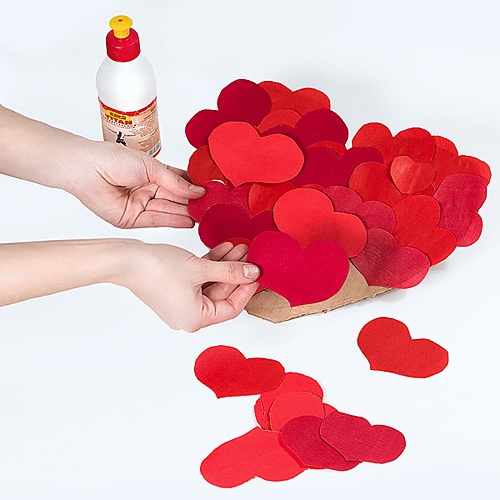 Мы сейчас сделаем с Вами большое, доброе сердце и напишем на нем пожелания для всех, кто будет входить в нашу школу.Этап 1. Из картона вырезаем одно большое сердцеЭтап 2. Каждый ребенок вырезает (можно по шаблону) одно сердце и пишет на нем пожелание.  Этап 3. Приклеиваем сердца так, как показано на фотографии